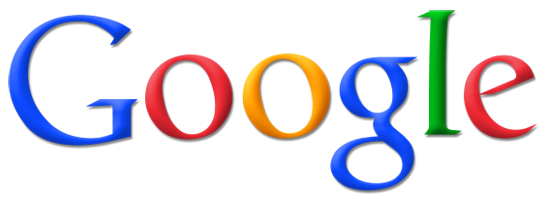 Tips & Tricks: For StudentsUse Google as a dictionary(EXAMPLE define: love)Write your own word, and give the Google definition.Use Google as a spellchecker(EXAMPLE INCORRECT SPELLING rong, CORRECT SPELLING= Wrong)Write down a word you commonly misspell and then write down Google’s correction.Use Google as a calculator(EXAMPLE 2*4=8)Write your own equation and show Google’s answer.Use Google for unit and monetary conversions(Example Fahrenheit to Celsius)Write down the type of conversion you want to see and show Google’s answer.Use Google to find world news(USE www.news.google.com and copy first headline you read)Use Google to map your location(Screen shot Street View of Your House, OR CE Rose.) Use Google for shopping search: (USE: www.google.com/shopping.EXAMPLEL: denim dress. The cheapest price is “U.S. Polo” for $20.00)Type something you would shop for, and tell me the cheapest place you can find it.Use Google to find an image of Moana movie poster or Justice League movie poster and paste the image in here. Use Google to find the time around the world (EXAMPLE: JAPAN 7:45 pm)Write down where you would like to know the time and tell me the time it is there. Use Google to find show times for local movies:(Type in the name of movie and get a screenshot of places and times it is showing in Tucson.) Use Google to search for different types restaurants or stores(Type in “restaurants near me” Get a screenshot and paste it here.)Use Google to find public data:(Type in “population of” and then whatever famous city comes to mind and write down Google’s answer.)Use Google to perform a “domain restricted” search(Example civil war site:org)Use Google to find quotations (phrase search)(Type in Who said "To give anything less than your best is to sacrifice the gift." Write down who said it.) Use Google to search for airline flights(USE: www.google.com/flights)I want to fly from Tucson to Chicago get a screen shot of different flights and their prices.  Use Google to show the weather(EXAMPLE: weather in Indianapolis)Type in any city besides Tucson and get a screenshot of the weather there right now. Use Google to find files (Excel, Word, PowerPoint, PDFs, etc.)(Example filetype:xls world population)Find me a filetype: doc on any subject you want, copy the link and paste it here.  Use Google to show what movies that one actor has been in.(EXAMPLE: “Paul Walker Movies”)Type in a different actor or actress and see what movies they have been in!